　このたび、とちぎ医療勤務環境改善支援センターでは、より多くの医療機関に助成金をご活用いただくため、標記研修会を栃木労働局とともに開催することとなりました。医療機関において受給対象となることが多い助成金を取り上げ、栃木労働局の担当者から詳細に解説していただきます。　是非、この機会に雇用に関する助成金について知識を深め、勤務環境の改善に役立てていただきたく、医療機関の管理者をはじめ、事務長、人事ご担当者等、多くの医療関係者の皆様のご参加をお待ちしております。　１．主　　催　　栃木労働局・とちぎ医療勤務環境改善支援センター　２．共　　催　　栃木県医師会　３．日　　時　　平成３０年６月２８日（木）１５時～１７時　４．会　　場　　とちぎ健康の森　１階　大会議室（宇都宮市駒生町３３３７－１）　５．対象者　　県内医療機関に所属する管理者、事務長、人事担当者等　６．定　　員　　５０名　７．参加費　　無料　８．研修内容　９．お申込み・お問合わせ　　裏面の「申込書」をＦＡＸ、郵送、E-mailのいずれかにて、下記の＜お申し込み・お問合せ先＞　あてお送りください。定員になり次第、締め切らせていただきます。　　＜お申し込み・お問合せ先＞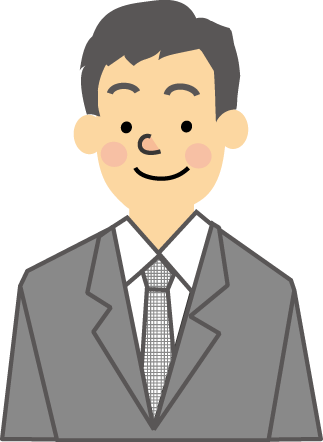 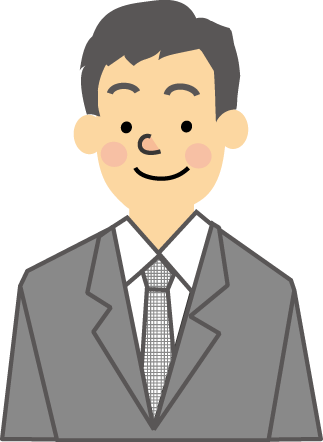 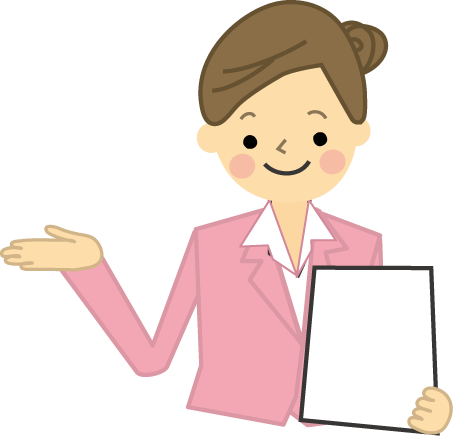 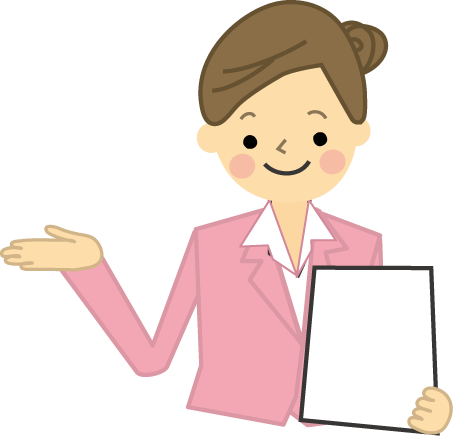 １　研修会に参加される方のご氏名等をご記入ください。＊参加者氏名欄が不足の場合は、本申込用紙をコピーしてお使いください。＊申込書で得られた個人情報は、参加者確認・報告書並びに各種データの作成に使用します。２　研修会に参加できない場合でも、ご希望により下記のとおり対応いたしますので、該当番号に〇をつけてください。(1)支援センターアドバイザーの医療機関訪問による「助成金」、または「働き方改革」についての説明を希望します。　＊後日、支援センター担当者から連絡させていただき、アドバイザーを派遣（無料です。）します。(2)当日配布した資料の送付を希望します。（研修会終了後、資料を送付いたします。）３　今後の企画等の参考にさせていただきますので、恐れ入りますが、下記のアンケートにご協力ください。(1)研修会に参加しやすい曜日、時間帯に〇をつけてください。(2)研修会で取り上げてほしいテーマ、開催場所等について、ご意見、ご希望をお聞かせください。「雇用・労働分野に係る助成金研修会（6/28）」申込書「雇用・労働分野に係る助成金研修会（6/28）」申込書「雇用・労働分野に係る助成金研修会（6/28）」申込書「雇用・労働分野に係る助成金研修会（6/28）」申込書「雇用・労働分野に係る助成金研修会（6/28）」申込書「雇用・労働分野に係る助成金研修会（6/28）」申込書「雇用・労働分野に係る助成金研修会（6/28）」申込書「雇用・労働分野に係る助成金研修会（6/28）」申込書所属機関名連　絡　先TELFAX担　当　者所属部署・職名所属部署・職名氏　　名№参　加　者　氏　名職　　種１２３曜日時　間　帯時　間　帯時　間　帯時　間　帯時　間　帯時　間　帯時　間　帯時　間　帯時　間　帯時　間　帯時　間　帯曜日9～11時10～12時11～13時12～14時13～15時14～16時15～17時16～18時17～19時18～20時19～21時月火水木金土日